This application process relates to the appointment to the roster of international judges of the Kosovo Specialist Chambers (Roster). Placement on the Roster does not create any right to employment or remuneration, nor does it create a right to be selected from that Roster for assignment. Judges may be selected from the Roster by the President to perform judicial functions in relation to criminal proceedings, if any, as well as any other assignment, as required.The CPCC requests that Member and Contributing Third States nominate candidates for the Roster, according to the requirements and profiles described below:GENERAL CONDITIONSMember and Contributing Third States are requested to ensure that the following essential requirements are strictly met and accepted in respect of candidates:Citizenship – The candidates must have Citizenship of an EU Member State or of a Contributing Third State.Integrity – The candidates must maintain the highest standards of personal integrity, impartiality and self-discipline within the Kosovo Specialist Chambers. They are not allowed to provide or discuss any information or document as a result of access to classified and/or sensitive information relating to the Kosovo Specialist Chambers and Specialist Prosecutor’s Office or respective tasks and activities. They shall carry out their duties and act in the interest of the Kosovo Specialist Chambers.Negotiation Skills – The candidates must have excellent negotiating skills and the ability to work professionally in a stressful and diverse environment. Flexibility and Adaptability – The candidates must be able to work with unpredictable working hours and a considerable workload and with limited support. They must have the ability to work professionally as a member of a team, in panels and working groups with mixed composition.Availability – The candidates must be able to undertake any other tasks related with the competencies, responsibilities and functions of the position within the Kosovo Specialist Chambers, as required by the President.Physical and Mental Health – The candidates must be physically fit and in good health without any physical or mental problems or substance dependency, which may impair operational performance. Serious deficiencies in any of these general conditions may result in repatriation/termination of the secondment/contract.REQUIREMENTSEssential RequirementsThe following are essential requirements in respect of Judges appointed to the Roster.Education and TrainingThe candidates should have a recognised academic qualification under the European Qualifications Framework (EQF), or equivalent, at the level specified in the Job Description.Skills and AbilitiesLanguage Skills – Spoken and written proficiency in English, the working language of the Kosovo Specialist Chambers and Specialist Prosecutor’s Office. Communication and Interpersonal Skills – The candidates must have excellent interpersonal and communication skills, both written and oral.Organizational Skills – The candidates must have excellent organisational skills, with the ability to prioritise work to meet deadlines and a concern for order and accuracy.Computer Skills – Skills in word processing and e-mail systems are essential.ESSENTIAL DOCUMENTS AND EQUIPMENT FOR SELECTED CANDIDATESPassport – The selected candidates must have a passport from their respective national authorities. If possible, a Service Passport or a Diplomatic Passport should be issued.Visas – Contributing Third States and selected Judges must ensure that visas are obtained for entry into the Netherlands prior to departure from their home country. It is also essential to obtain any transit visas, which may be required for passage through countries en route to the Netherlands.Education diplomas(s)/certificate(s) or/and professional certificate(s) – The selected candidates must have and present to the Kosovo Specialist Chambers the university diploma or the professional certificate/diploma, depending on the Job Description, before signing the contract or taking up duties.Security clearance required: The selected candidate will have to be in possession of the necessary level of personnel security clearance as indicated in the respective job description when deployed. The original certificate of the national security clearance must accompany the judge if selected for deployment/duty.Required Personnel Security Clearance (PSC) – The selected candidates will have to be in possession of the necessary level of PSC as specified in the Job Description. The process will be initiated by the Kosovo Specialist Chambers upon deployment. Medical Certificate – The selected candidates should undergo a medical examination and be certified medically fit for duty by a competent authority from the Member or Contributing Third States. A copy of this certification must be submitted before appointment.Serious deficiencies in any of these essential requirements may result in repatriation/termination of the secondment/contract.ADDITIONAL INFORMATIONGender Balance – The EU strives for improved gender balance in Common Security and Defence Policy operations in compliance with United Nations Security Council Resolution 1325 on Women, Peace and Security. The CPCC encourages the Contributing Third States and European Institutions to take this into account when offering contributions.Application Form – Applications will be considered only when using the Application Form 
(Annex 2) to be returned in Word format, and indicating which position the candidate is applying for.Selection process – An independent selection panel (Selection Panel) will assess the candidates against the job qualifications and experience and select applicants for interview. Following the interview process, the Selection Panel will create a short-list of the most suitable candidates, which it recommends for placement on the Roster.The Specialist Chambers are composed of the President and the Judges appointed to the Roster. The President is responsible for the judicial administration of the Chambers and the assignment of Judges. The President further presides over the Supreme Court Chamber. The remainder of the Judges appointed to the Roster may be assigned as: (i) Pre-Trial Judges; (ii) Trial Judges (including Reserve Trial Judges); (iii) Court of Appeal Judges; (iv) Supreme Court Judges; (v) Constitutional Court Judges (including Reserve Judges); and (vi)  Single Judges assigned in accordance with the Law on Specialist Chambers and Specialist Prosecutor’s Office. In addition, Judges could also be assigned for other matters. Candidates should indicate their preferences and qualifications assignment to a specific Chamber. Specific conditions and details on the remuneration will be provided upon appointment.Information on the Outcome –Member and Contributing Third States and selected candidates will be informed about the outcome of the selection process after its completion.Data ProtectionThe European External Action Service (EEAS), and its directorate CPCC processes personal data pursuant to Regulation (EC) 45/2001 on the protection of individuals with regard to the processing of personal data by the community institutions and bodies and on the free movement of such data, as implemented in the EEAS by the Decision of the High Representative of the Union for Foreign Affairs and Security Policy of 8 December 2011. The privacy statement on meetings and events is available on the EEAS website. For specific information on personal data protection relating to the Kosovo Specialist Chambers and Specialist Prosecutor’s Office, please refer to their website.JOB DESCRIPTIONReporting Line:On administrative matters, the Judge reports to the President of the Kosovo Specialist Chambers.Main Tasks and Responsibilities: On appointment as judge on the roster of international judges of the Kosovo Specialist Chambers (Roster), the incumbent will perform the following duties: If assigned by the President from the Roster, to sit in the adjudication of criminal cases; If assigned by the President from the Roster, to perform any other judicial function or related task as may be requested, such as participating in plenaries; To refrain from any activity that might compromise the possibility of activation from the Roster; andTo maintain an up-to-date working knowledge of international criminal law and practice.Essential Qualifications and Experience:Successful completion of university studies of at least four (4) years attested by a diploma OR a qualification in the National Qualifications Framework which is equivalent to level 7 in the European Qualifications Framework OR a qualification of the second cycle under the framework of qualifications of the European Higher Education Area, e.g. a Master’s Degree.ANDAt least 12 years of professional experience in criminal trials, after having fulfilled the educational requirements.Specification of Education and Experience:The above-mentioned university degree must be in law; Possession of the qualifications required in the respective State for the appointment to the highest judicial offices;High moral character, impartiality and integrity;Established competence and court experience in criminal law and procedure or international law, as well as constitutional, human rights or international humanitarian law, as appropriate, with extensive judicial, prosecutorial or defence experience in international or domestic criminal proceedings;Extensive experience working on large, high-profile, complex criminal cases involving international crimes, organised crime or trafficking;Proven ability to work under pressure and willingness to work long hours, as required; Excellent interpersonal and communication skills; and Excellent command of written and spoken English, as well as ability to write clearly, concisely and analytically. Desirable:Previous experience working as a judge (for a minimum five years) at an international or hybrid criminal tribunal or court; Availability at short notice and at times only temporarily; andExperience in drafting judicial filings and judicial orders, decisions and judgments.Amendment 1 to Annex 1Amendment 1 to Annex 1Amendment 1 to Annex 1Amendment 1 to Annex 1CALL FOR NOMINATIONS FOR THE 
JUDGE ON THE ROSTER OF INTERNATIONAL JUDGES  OF KOSOVO SPECIALIST CHAMBERSCALL FOR NOMINATIONS FOR THE 
JUDGE ON THE ROSTER OF INTERNATIONAL JUDGES  OF KOSOVO SPECIALIST CHAMBERSCALL FOR NOMINATIONS FOR THE 
JUDGE ON THE ROSTER OF INTERNATIONAL JUDGES  OF KOSOVO SPECIALIST CHAMBERSCALL FOR NOMINATIONS FOR THE 
JUDGE ON THE ROSTER OF INTERNATIONAL JUDGES  OF KOSOVO SPECIALIST CHAMBERSOrganisation:Organisation:Kosovo Specialist Chambers and Specialist Prosecutor’s OfficeKosovo Specialist Chambers and Specialist Prosecutor’s OfficeJob Location:Job Location:The Hague, the NetherlandsThe Hague, the NetherlandsEmployment Regime:Employment Regime:As indicated belowAs indicated belowJob Titles/Vacancy Notice:Job Titles/Vacancy Notice:Ref.:Name of the PositionAvailabilityJob Titles/Vacancy Notice:Job Titles/Vacancy Notice:Contracted employment regime, supported by a European Union (EU) Member State or a Contributing Third State.Contracted employment regime, supported by a European Union (EU) Member State or a Contributing Third State.Contracted employment regime, supported by a European Union (EU) Member State or a Contributing Third State.Job Titles/Vacancy Notice:Job Titles/Vacancy Notice:RJ - 2019(up to ten)Judge on the Roster of International Judges of the Kosovo Specialist ChambersASAPDeadline for Nominations:Monday, 17 February 2020 at 17:00 hours (Brussels time)Monday, 17 February 2020 at 17:00 hours (Brussels time)Monday, 17 February 2020 at 17:00 hours (Brussels time)How to Apply &E-mail Address to send the Job Application Form to:Only applications supported by authorised National Authorities will be considered. Interested candidates who wish to apply shall use the application form (Annex 2), and submit their application through their delegate at the Political Security Committee (PSC). The application must be accompanied by a letter of support from an EU Member State or Contributing Third State. National Authorities supporting candidates are kindly requested to send the application form (Annex 2) and a supporting letter through their PSC delegate to the following email only, and not any other address:Civilian Planning and Conduct Capability (CPCC)schr@eeas.europa.euNo further documentation besides the mentioned application form is necessary at this stage.Only applications supported by authorised National Authorities will be considered. Interested candidates who wish to apply shall use the application form (Annex 2), and submit their application through their delegate at the Political Security Committee (PSC). The application must be accompanied by a letter of support from an EU Member State or Contributing Third State. National Authorities supporting candidates are kindly requested to send the application form (Annex 2) and a supporting letter through their PSC delegate to the following email only, and not any other address:Civilian Planning and Conduct Capability (CPCC)schr@eeas.europa.euNo further documentation besides the mentioned application form is necessary at this stage.Only applications supported by authorised National Authorities will be considered. Interested candidates who wish to apply shall use the application form (Annex 2), and submit their application through their delegate at the Political Security Committee (PSC). The application must be accompanied by a letter of support from an EU Member State or Contributing Third State. National Authorities supporting candidates are kindly requested to send the application form (Annex 2) and a supporting letter through their PSC delegate to the following email only, and not any other address:Civilian Planning and Conduct Capability (CPCC)schr@eeas.europa.euNo further documentation besides the mentioned application form is necessary at this stage.Information:For questions from the National Authorities please contact the CPCCMr Andre KonzeAndre.Konze@eeas.europa.euFor questions from the National Authorities please contact the CPCCMr Andre KonzeAndre.Konze@eeas.europa.euFor questions from the National Authorities please contact the CPCCMr Andre KonzeAndre.Konze@eeas.europa.euPosition:Judge on the Roster of International Judges of the Kosovo Specialist Chambers Employment Regime:Contracted employment regime supported by an EU Member State or a Contributing Third StateEmployment Regime:Contracted employment regime supported by an EU Member State or a Contributing Third StateRef. number:RJ-2019 (maximum 10 positions)Location:The Hague, the NetherlandsAvailability:ASAPComponent/Department/Unit:Kosovo Specialist ChambersSecurity Clearance Level:EU SECRET or equivalentOpen to Contributing Third States:Yes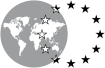 